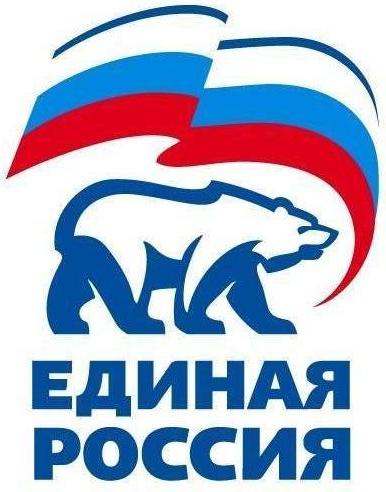 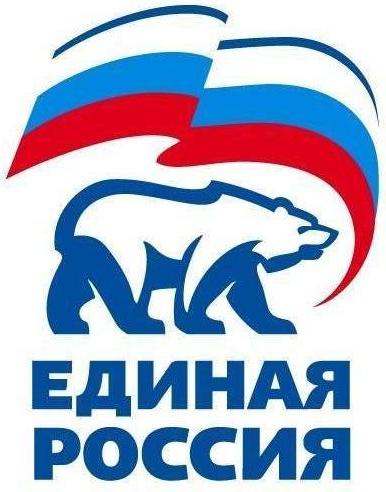 427780, Удмуртская Республика, г.Можга, ул Можгинская,57; тел. (34139 )4-33-57,е-mail: mozhginskyraion@udmurt..er.ru.РЕШЕНИЕ                                                                    № 13.1Политсовета Местного отделения Можгинского районаВсероссийской политической партии «ЕДИНАЯ РОССИЯ»17 декабря 2018 года                                                                                                 г.МожгаО приеме в члены партии.Заслушав на заседании Политсовета Местного отделения  Можгинского района  Партии «ЕДИНАЯ РОССИЯ» руководителя местного исполкома Местного отделения  Можгинского района Смирнову З.С.   о заявлении Кузнецовой О.А. о приеме в члены партии в ПО «Сюгаильское»,  Рекомендации Совета сторонников имеются,Политсовет Местного отделения РЕШИЛ:1. На основании  личного письменного заявления и в соответствии с п.4.2.1 Устава Партии принять в члены  Всероссийской политической партии «ЕДИНАЯ РОССИЯ»:2.	Направить данное решение  и соответствующий пакет документов в Исполком Удмуртского регионального отделения Партии «ЕДИНАЯ РОССИЯ» для внесения соответствующей записи в Единый реестр Партии.3.  Контроль  исполнения решения возложить на Секретаря Местного отделения Можгинского района Партии «ЕДИНАЯ РОССИЯ» Королькову Г.П.СекретарьМестного отделения Можгинского  района Партии «ЕДИНАЯ РОССИЯ»                                                                     Г.П.Королькова427780, Удмуртская Республика, г.Можга, ул Можгинская,57; тел. (34139 )4-33-57,е-mail: mozhginskyraion@udmurt..er.ru.РЕШЕНИЕ                                                                    № 13.2Политсовета Местного отделения Можгинского районаВсероссийской политической партии «ЕДИНАЯ РОССИЯ»17 декабря 2018 года                                                                                                 г.МожгаО снятии с учёта (по истечении 6 мес., в связи с утратой связи с первичным отделением) членов партии.      Заслушав на заседании Политсовета Местного отделения  Можгинского района  Партии «ЕДИНАЯ РОССИЯ»  руководителя местного исполкома Местного отделения  Можгинского района Смирнову З.С.   о снятии с учёта (по истечении 6 мес., в связи с утратой связи с первичным отделением) членов партии ПО «Нышинское»: Веретенникова В.И., Герасимова В.В., Васильеву С.В. Политсовет Местного отделения РЕШИЛ:      1. В соответствии с п.4.1.4.3 Устава Партии «ЕДИНАЯ РОССИЯ» снять с учёта членов Партии «ЕДИНАЯ РОССИЯ», изменивших адрес места жительства и не снявшихся с учёта по истечении шести месяцев, более 6 месяцев не принимающих участие в общественной жизни первичного отделения:2.	Направить данное решение  и соответствующий пакет документов в Исполком Удмуртского регионального отделения Партии «ЕДИНАЯ РОССИЯ» для внесения соответствующей записи в Единый реестр Партии.3.  Контроль  исполнения решения возложить на Секретаря Местного отделения Можгинского района Партии «ЕДИНАЯ РОССИЯ» Королькову Г.П.СекретарьМестного отделения Можгинского  района Партии «ЕДИНАЯ РОССИЯ»                                                                     Г.П.Королькова427780, Удмуртская Республика, г.Можга, ул Можгинская,57; тел. (34139 )4-33-57,е-mail: mozhginskyraion@udmurt..er.ru.РЕШЕНИЕ                                                                    № 13.3Политсовета Местного отделения Можгинского районаВсероссийской политической партии «ЕДИНАЯ РОССИЯ»17 декабря 2018 года                                                                                                 г.МожгаО снятии с учёта членов Партии «ЕДИНАЯ РОССИЯ» в связи с добровольным выходом из  Партии «ЕДИНАЯ РОССИЯ».      Заслушав на заседании Политсовета Местного отделения  Можгинского района  Партии «ЕДИНАЯ РОССИЯ»  Руководителя Местного исполкома местного отделения Можгинского района Партии Смирнову З.С. о снятии с учёта членов Партии «ЕДИНАЯ РОССИЯ» в связи с добровольным выходом из  Партии «ЕДИНАЯ РОССИЯ»     Политсовет Местного отделения РЕШИЛ:      1. В соответствии с п.4.3.1 Устава Партии «ЕДИНАЯ РОССИЯ» в связи с добровольным выходом из Партии «ЕДИНАЯ РОССИЯ» снять с учета: 2.	Направить данное решение  и соответствующий пакет документов в Исполком Удмуртского регионального отделения Партии «ЕДИНАЯ РОССИЯ» для внесения соответствующей записи в Единый реестр Партии.3.  Контроль  исполнения решения возложить на Секретаря Местного отделения Можгинского района Партии «ЕДИНАЯ РОССИЯ» Королькову Г.П.СекретарьМестного отделения Можгинского  района Партии «ЕДИНАЯ РОССИЯ»                                                                     Г.П.Королькова№Фамилия , Имя, Отчествоголосовалиголосовалиголосовали№Фамилия , Имя, Отчество«за»«против»«воздержались»1Кузнецову Ольгу Александровну1900 №Фамилия , Имя, ОтчествоНомер партийного билетаМесто выбытия1Веретенников Виталий Иванович72388526Акт2Герасимов Виталий Викторович55899196Акт3Васильева Светлана Владимировна68086615Акт№Ф.И.О.ПОНомер партийного билетаДата снятия с учета1Обухова Жанна НиколаевнаМалосюгинское8183272917.12.2018